   Update Statusfakebook       Profile       Inbox       Friends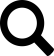 